Broadband Subscribers Are Playing More Games OnlineParks Associates reports that 75% of broadband subscribers play one or more hours of video games weekly, with 36% using a gaming service. The research firm predicts that gaming based in the cloud will be a $3.6 billion market in 2024.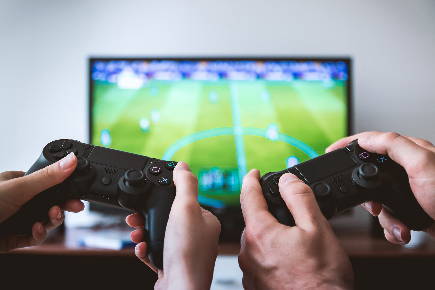 Media Play News 8.18.21https://www.mediaplaynews.com/parks-36-of-u-s-broadband-homes-subscribe-trial-video-game-service/Image credit:https://www.gameogre.com/wp-content/uploads/2019/08/onlinegamebenefits.jpg